Конспект коррекционного занятия по развитию психомоторики и сенсорных процессов на основе материала "Времена года.Тема: Развитие зрительного восприятия и зрительной памяти. Ход занятия.1. Орг. момент.Психологический настрой.
радость   спокойствие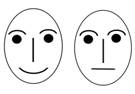 
гнев              грусть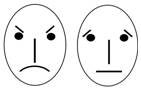 - Посмотрите на рисунки.- Назовите чувства, которые выражают эти лица.- Вспомните случаи из жизни, когда вы испытывали те или иные эмоции.- Покажите ваше настроение.- Давайте улыбнемся друг другу. Улыбнитесь свое маме.- Мне нравится ваш настрой на работу.2. Актуализация знаний.- Послушайте загадку:Четыре ковра рукодельницы ткут,
Один за другим их на землю кладут.
Белый, зеленый, пестрый и желтый.
Ответ здесь мудреный, ответ нашел ты? (Времена года)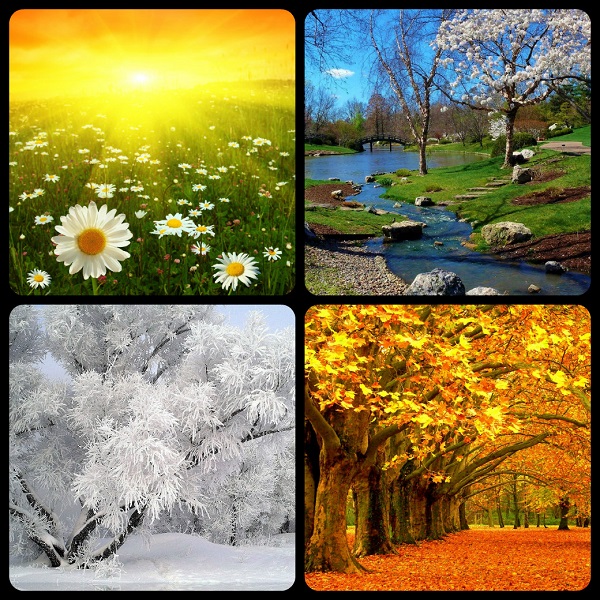 - Вспомните и перечислите основные приметы каждого из времен года.- На занятии мы сегодня побываем в гостях у времен года.3. Коррекционные упражнения.Упражнение по коррекции зрительного восприятия.(вывешивается картинка мальчика в зимнее время)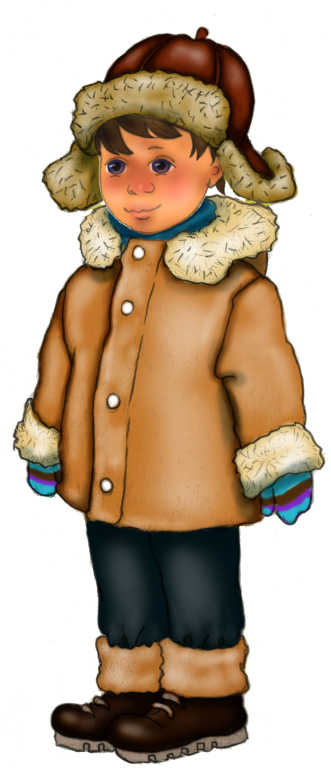 - Какое это время года? Почему?- Перечислите зимние месяцы.- Какой месяц зиму начинает, а год заканчивает? (декабрь)- Какой второй зимний месяц? (январь)- Какой последний месяц зимы? (февраль)(открывается доска, на ней панно с картинками)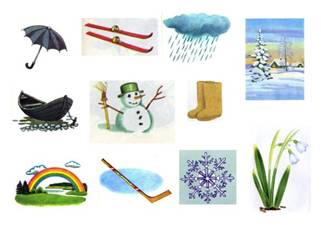 - Посмотрите.- Назовите, что увидели.- Запомните только те предметы, которые мы встречаем или используем зимой.- Этой зимой стояли сильные морозы. Нам было очень холодно. Покажите как нам было холодно зимой. (Имитация движений)Упражнение в прослеживающем движении глаз.(вывешивается картинка мальчика в весеннее время)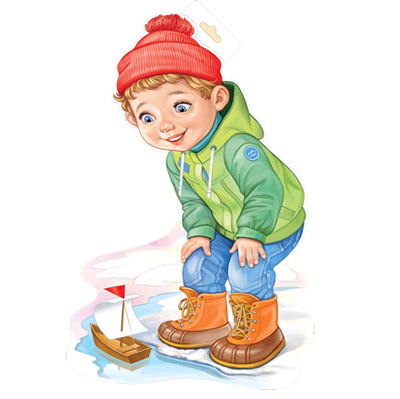 - Какое это время года? Почему?- Перечислите весенние месяцы.- Весной мы встречаем птиц.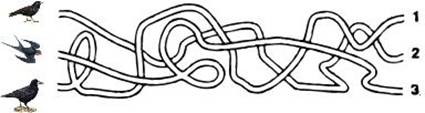 - Кого вы видите? (птицы)- Кто узнал и назовет этих птиц?- Работают глаза. Проследите глазами путь каждой птицы.- Кто летит первым? (грач)- А вторым? (скворец)- А третьим? (ласточка)- Возьмите карандаши.- Проверьте себя.- Наступила весна, скоро прилетят первые птицы, мы будем встречать птиц,развешивать скворечники.Упражнение по коррекции зрительного восприятия и внимания.(вывешивается картинка мальчика в летнее время)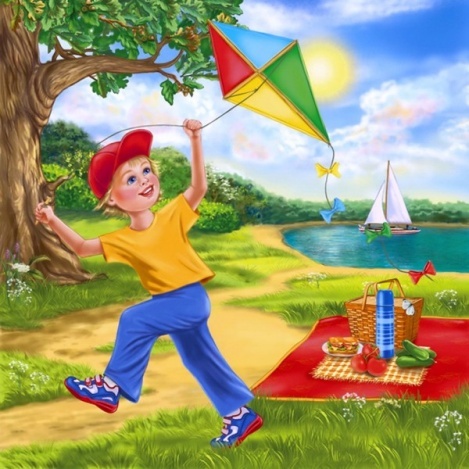 - Какое это время года? Почему?- Перечислите летние месяцы.(на доске сюжетная картина с «нелепицами»)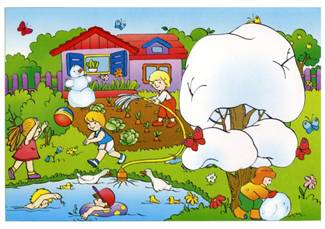 - Посмотрите на картину.- Какое время года изображено на картине?- Расскажите, что вы видите?- Вам нравится данная картина?- А что вам не нравится на этой картине?(вывешивается правильный вариант картины)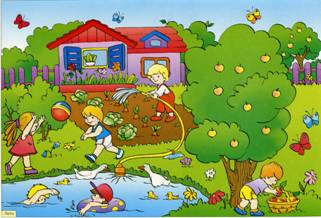 - Летом тепло, хорошо, весело. (встали) Мы ходим на речку, плаваем (изображаем), ловим рыбу (изображаем), собираем ягоды (изображаем), играем в мяч (изображаем).Упражнение по коррекции зрительной памяти.(вывешивается картинка мальчика в осеннее время)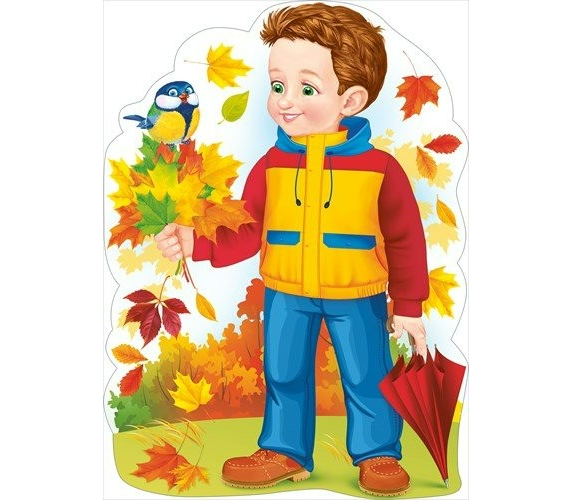 - Какое это время года? Почему?- Перечислите осенние месяцы.https://grandgames.net/raskraski/urozhajРаскрась картинку- Мы побывали во всех временах года.- Какое время года вы любите и почему? (Я люблю весну, потому что природа оживает и т. д.)- Любое время года прекрасно по - своему.- Перечислите последовательность времен года.4